ЗАКЛЮЧЕНИЕО результатах публичных слушаний по проекту решения Думы Краснокамского городского поселения «О внесении изменений в Правила землепользования и застройки Краснокамского городского поселения от 30 марта 2011г. № 16»27.12.2017г.Решение о проведении публичных слушаний: Постановление Администрации Краснокамского городского поселения от 23 ноября 2017 года № 1187, опубликовано в Официальном бюллетене органов местного самоуправления  муниципального образования Краснокамское городское поселение  от 26 ноября 2017г № 42 и размещено на официальном Интернет - сайте Краснокамского городского поселения «www.krasnokamsk.ru».	1. Данный проект включает внесение изменений в карту градостроительного зонирования  Правил землепользования и застройки Краснокамского городского поселения в части установления территориальной  зоны в части установления территориальной  зоны Ж-(1)  – Зона коллективных гаражей 1.1. На земельные участки, расположенные по адресу: г. Краснокамск, микрорайон Рейд в ГСК 49 в границах кадастрового квартала 59:07:0010802, согласно приложению 1.1.2. На земельные участки,  расположенные  по адресу: г. Краснокамск, в р-не р. Пальта в границах кадастровых кварталов:согласно приложению 2,  зона Ж—(1) – Зона коллективных гаражей устанавливается с учетом береговой полосы р. Пальта 20 метров.1.3. На земельный участок, расположенный по адресу: г. Краснокамск, ул. Февральская в границах земельного участка с кадастровым номером  59:07:0011005:2, согласно приложению 3.1.4. На земельные участки, расположенные по адресу: г. Краснокамск, микрорайон Новый поселок в ГСК 44 в границах кадастрового квартала 59:07:0011011, согласно приложению 4, (вопрос рассматривается по инициативе Малкова Л.П.).2. Внесение изменений в Градостроительные регламенты Правил землепользования и застройки Краснокамского городского поселения в части установления предельных размеров земельных участков и предельных параметров строительства (реконструкции) в территориальной  зоне Ж-(1)  – Зона коллективных гаражей.3.Внесение изменений в Градостроительные регламенты Правил землепользования и застройки Краснокамского городского поселения в части установления предельных размеров земельных участков и предельных параметров строительства (реконструкции) в территориальной  зоне Ж-1  – Зона индивидуальной жилой Уполномоченный орган – Комиссия по подготовке проекта Правил землепользования и застройки Краснокамского городского поселения.Время и место проведения публичных слушаний – 27 декабря 2017г. в 11-00, г. Краснокамск, ул. К. Либкнехта,8.Участники публичных слушаний: Комиссия по подготовке проекта правил землепользования и застройки Краснокамского городского поселения – 6 человек, жители не присутствовали.Протокол публичных слушаний по проекту решения Думы Краснокамского городского поселения «О внесении изменений в карту градостроительного зонирования Правил землепользования и застройки Краснокамского городского поселения, утвержденные решением Думы Краснокамского городского поселения от 30 марта . № 16» хранится в Комитете имущественных отношений и землепользования Администрации Краснокамского городского поселения.Предложения и замечания по теме публичных слушаний принимались Комиссией по 17.11.2017 (г. Краснокамск, ул. К.Либкнехта,8, каб.14).В ходе проведения публичных слушаний замечания и предложения не поступали.  ВЫВОД:Процедура проведения публичных слушаний по проекту решения соответствует требованиям действующего законодательства. Публичные слушания считать состоявшимися.          2. Рекомендовать главе городского поселения – главе администрации Краснокамского    городского      поселения     принять решение о направлении проекта о внесении изменений в карту градостроительного зонирования  Правил землепользования и застройки Краснокамского городского поселения в Думу Краснокамского городского поселения для утверждения.Подписи:Председатель Комиссии по подготовке проекта правил землепользования и застройки Краснокамского городского поселения				А.И.ГригорЗаместитель председателя Комиссии				А.В.ЛебедевСекретарь комиссии 							З.Х.МифтаховаЧлены комиссии: 							О.С. Айзатулова										Я.Л. БолдинаЛ.А. Капустина			Е.Ю.ТимошенкоПриложение 1к заключению от 27.12.2017г.Проектграниц территориальных зон для внесения измененийв карту градостроительного зонированияКраснокамского городского поселения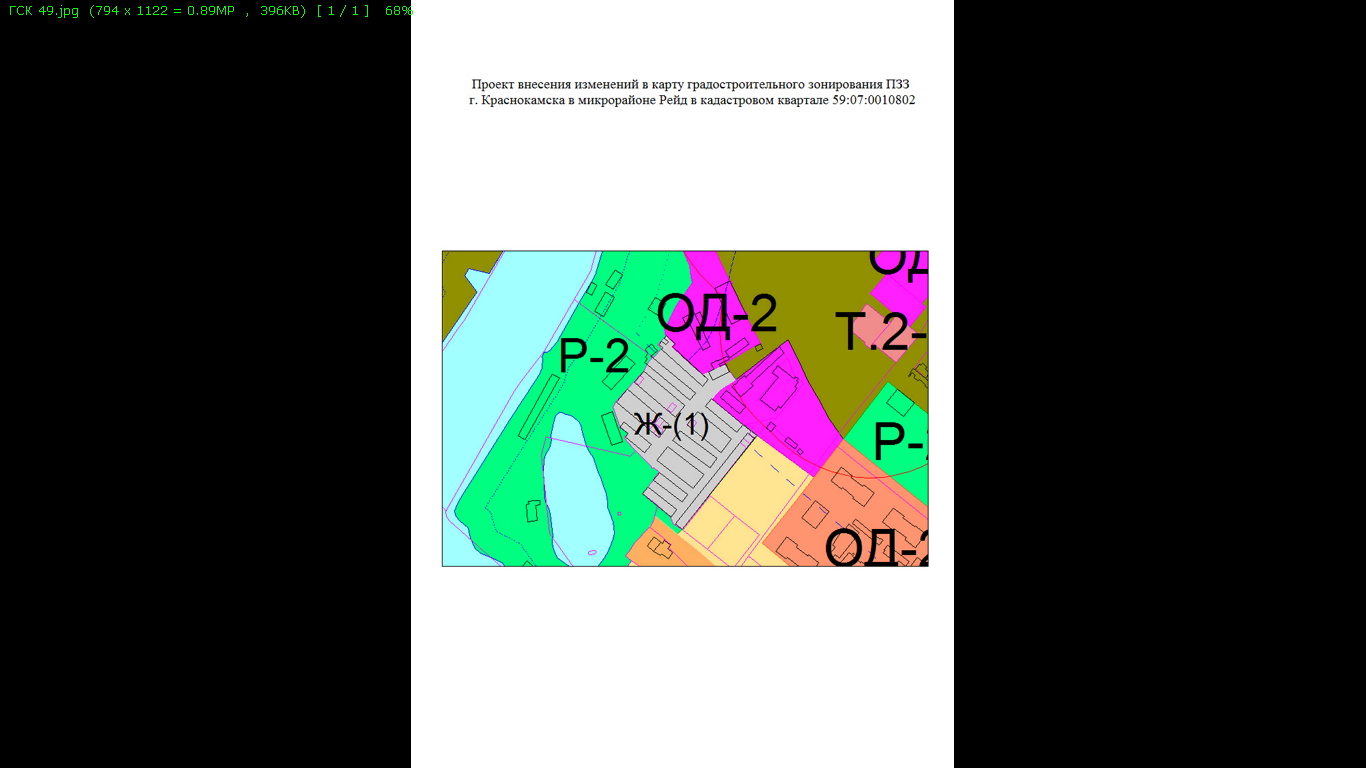 	Приложение 2 к Заключениюот 27.12.2017 г.Фрагмент  карты градостроительного зонирования ПЗЗ Краснокамского городского поселения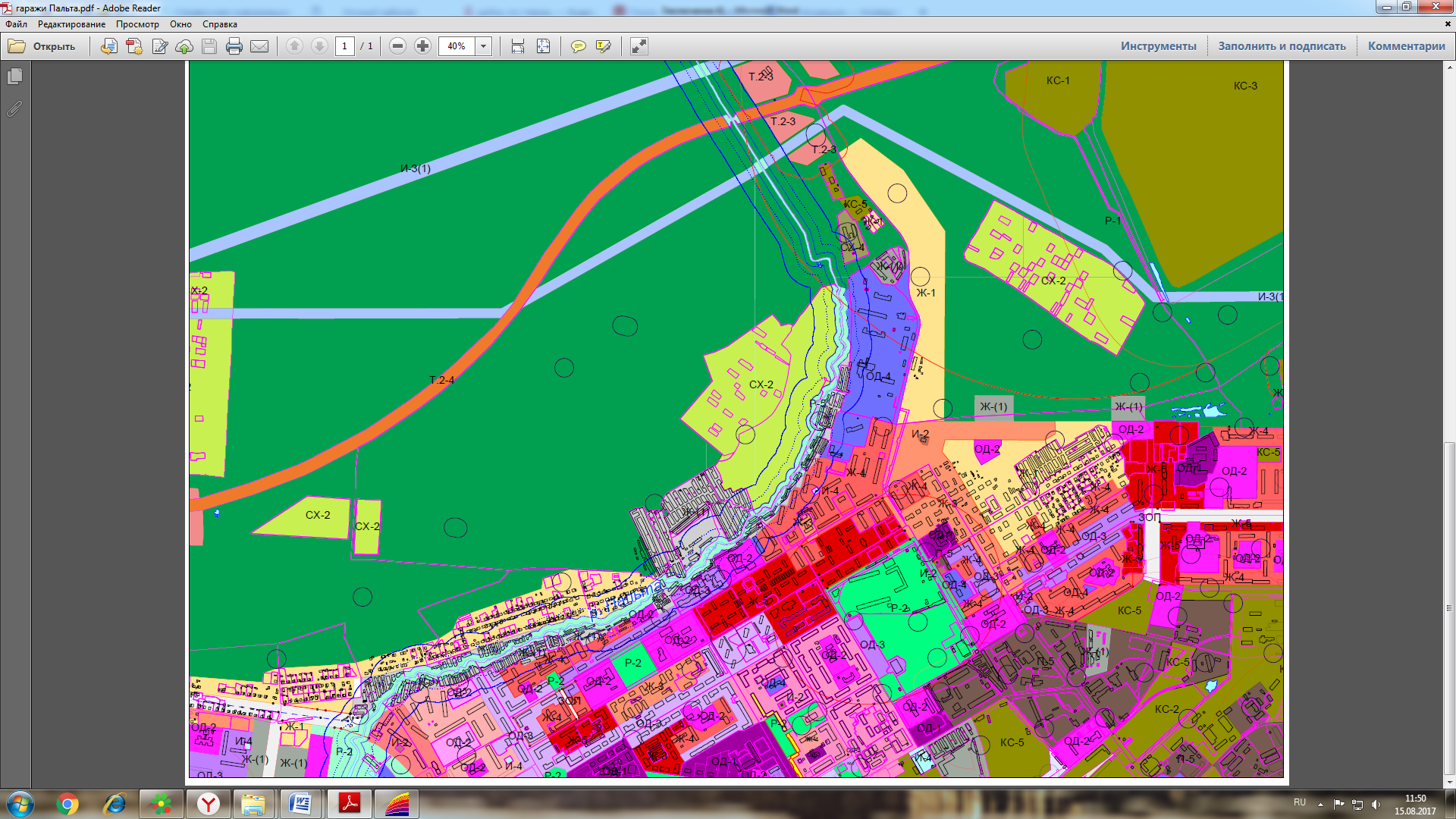 	Приложение 3к Заключению от 27.12.2017 г.Фрагмент  карты градостроительного зонирования ПЗЗ Краснокамского городского поселения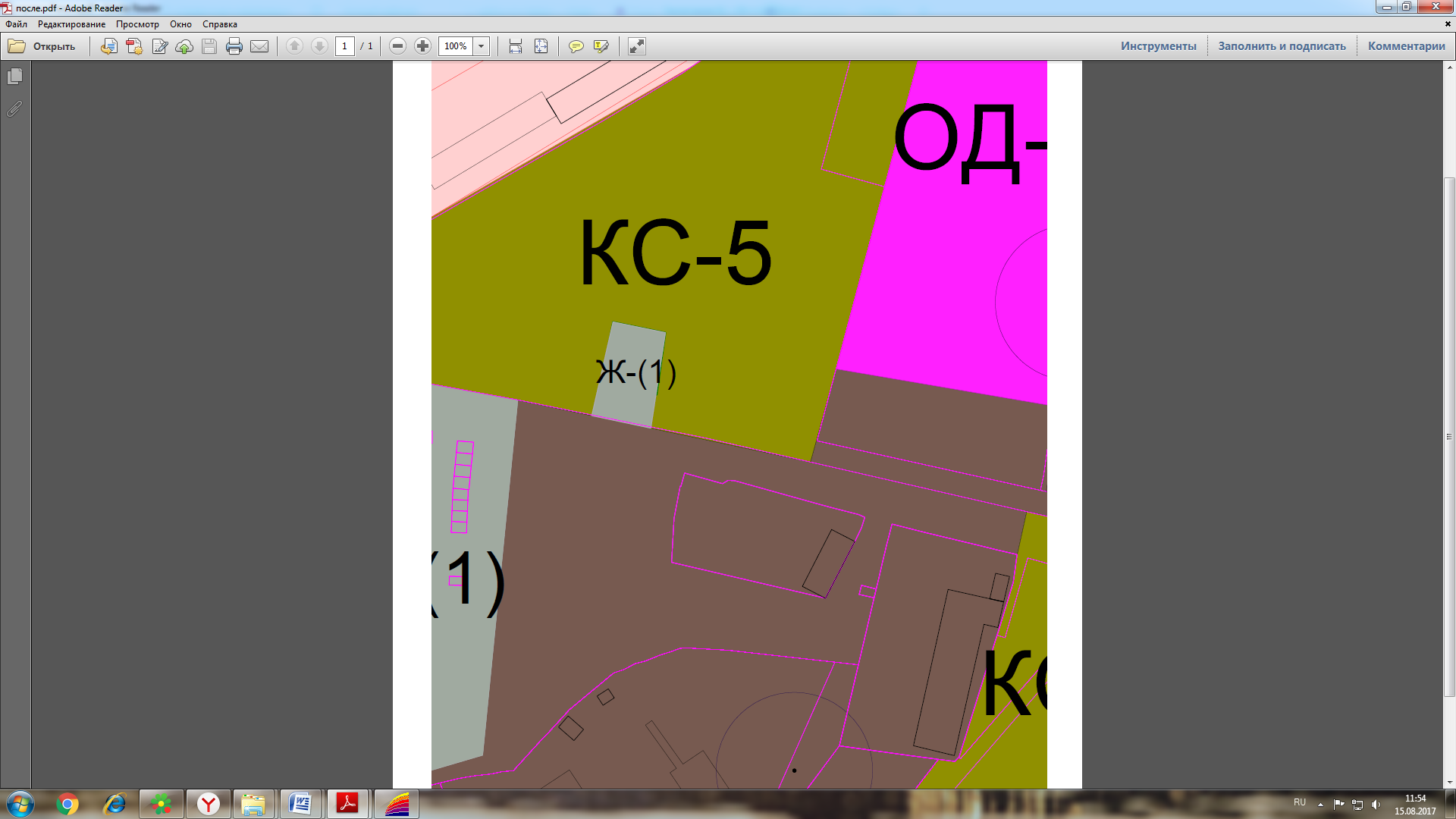 	Приложение 4к Заключению от 27.12.2017 г.Фрагмент  карты градостроительного зонирования ПЗЗ Краснокамского городского поселения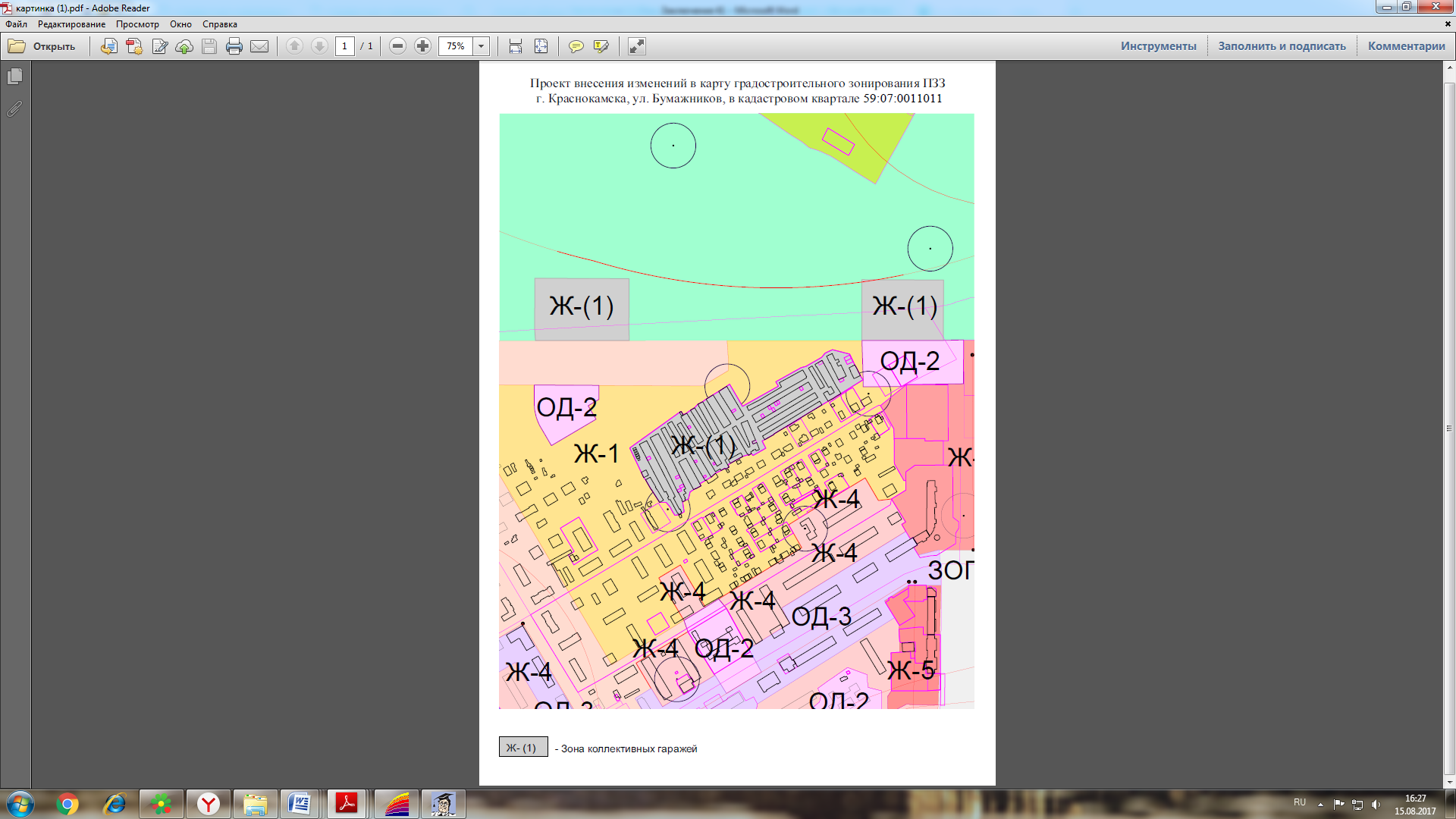 № п.п.Номер кадастрового квартала Номер кадастрового квартала Наименование ГСК или ГККПримечание59:07:0010321ГСК «Формула-2»59:07:0010322ГСК №10323ГСК №259:07:0010521ГСК №1059:07:0010523ГСК №959:07:0010503В районе д.3 и 5 по пер. Пальтинский59:07:0010541ГСК №759:07:0010548ГСК №859:07:0010547ГСК №1159:07:0010534ГСК №1259:07:0010535ГСК №1559:07:0010536ГСК №1659:07:0010545ГСК №1759:07:0010524ГСК №2059:07:0010542ГСК №1859:07:0010525ГСК №18а59:07:0010544ГСК №2159:07:0010615ГСК №2459:07:0010616ГСК №2559:07:0010501В районе д №31 по ул. Чапаева59:07:0010625ГСК №58 «Копань»59:07:0010601В районе д.№ 33  и 33б по ул. Чапаева59:07:0010407ГСК №359:07:0010408ГСК №459:07:0010409ГСК «Строитель»59:07:0010410ГСК №4а59:07:0010411ГСК №3а59:07:0010412ГСК №559:07:0010413ГСК №5а59:07:0010414ГСК «Бумажник»59:07:0010416ГСК №659:07:0010626ГСК №2659:07:0010601В районе д.55 и 57а по ул. Чапаева59:07:0010611В районе д №59 по ул. Чапаева59:07:0010617ГСК №2759:07:0010618ГСК №2859:07:0010614ГСК №2959:07:0010620ГСК №4959:07:0010611В районе земельного участка с кад. № 59:07:0010611:4459:07:0010619ГСК №3059:07:0010707ГСК №30аВиды разрешенного использования территорииПредельные размеры земельных участков и предельные параметры строительства (реконструкции)Основные виды разрешенного использованияОсновные виды разрешенного использованияОбъекты гаражного назначения включает описание вида разрешенного использования земельного участка размещение отдельно стоящих и пристроенных гаражей, в том числе подземных, предназначенных для хранения личного автотранспорта граждан, с возможностью размещения автомобильных моек-Для легковых автомобилей:максимальная  площадь – 40 кв.м минимальная площадь 10 кв.м;- Для грузовых автомобилей:максимальная площадь – 70 кв.м минимальная площадь 40 кв.м;Ряд сблокированных гаражей должен иметь фасадную стену без выступов. Перепад высот в ряду допускается не более 1м. Высота ворот не более 2,5м. Этажность -1.Виды разрешенного использования территорииПредельные размеры земельных участков и предельные параметры строительства (реконструкции)Основные виды разрешенного использованияОсновные виды разрешенного использованияДля индивидуального жилищного строительства -Максимальная  площадь – 1600 кв.м; - минимальная площадь - 400 кв.м;- отступ от красной линии улиц в районе сущ. застройки – в соответствии со сложившейся ситуацией; в районе новой застройки – не менее 5 м; от красной линии проездов – 3 м; предельное количество этажей - 3.